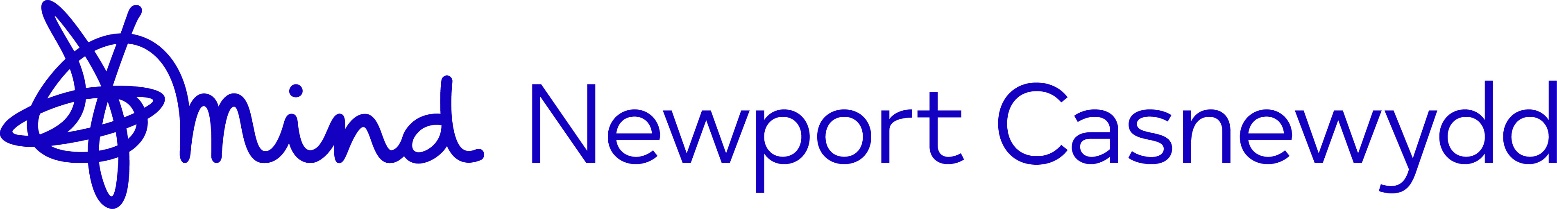 Newport MindJob DescriptionTITLE:			Youth Engagement WorkerRESPONSIBLE TO:	Family Wellbeing & Resilience Service CoordinatorGRADE:			NJC 15 - £23,953HOURS:			37 HoursCONTRACT:                      Fixed term to end of March 2023PURPOSE OF POST:To work with individuals and groups of children and young people with mental health problems, to improve their mental wellbeing and to support them to take steps towards their own recovery, through the use of a variety of methods, tools and techniques, such as street-based outreach work, 1:1 work and group sessions.The role aims to deliver accessible youth produced mental health resources and information with the aim of changing the face of mental health support in these communities, as well as distributing self-care kits and signposting information.We aim to challenge mental health stigma and increase the awareness of services offered at Newport Mind on this project. This role is part community based (face to face) delivery and part work from home, with flexibility. PRINCIPAL RESPONSIBILITIES:Provide opportunities and support for young people to share their experiences, to speak up about their needs and to improve their wellbeing and resilience in order to live full and active lives.Ensure that the project achieves its aims and outcomes by delivering and/or coordinating the following, in conjunction with Line Managers and Wellbeing Ambassadors (young volunteers):detached youth work providing accessible bite-sized mental health support to 11-25 year olds1-to-1 support to children and young people requiring additional support to respond to identified needaddress and challenge the stigma around mental health in the communities reached, particularly BAME, Gypsy/Roma communities and those suffering from multiple deprivation and/or ACE’sto work closely with and work across projects within the CYPF team to support with demandEnsure all work including outreach work, training, support to individuals, groups and organisations are effectively recorded and monitored in order to facilitate planning, achieve outcomes and contribute to performance management on an individual, project and organisational basis using the information to produce high quality statistics and reports as required.Ensure that equality and diversity are central to the delivery of the project.Work imaginatively with students, volunteers, community members and people accessing services providing individuals and groups with support, guidance, advice, training, and supervision to achieve the objectives of the project.Ensure that all work is informed and shaped by the experiences and knowledge of children and young people with mental health problems.EXPECTATIONS:To work in line with, and to support the delivery of, the vision, mission, values and goals of Newport Mind and to be a champion for Newport Mind at all times.Adhere to and work within all the policies of Newport Mind, such as child protection policy, protection of vulnerable adults, confidentiality and data protection policies, and the policies contained within the employee handbook. To actively participate, engage with, and respond to, the Newport Mind supervision and appraisal processes.To attend and positively contribute to Newport Mind meetings and other meetings as required. To attend and positively contribute to Newport Mind and external training as required.To actively contribute to a positive, supportive and constructive working ethos, relationships and environment within Newport Mind, partner organisations and other organisations.To support and contribute to our overall aim of the participation of people with experience of mental health problems, including within Newport Mind and to be committed to working alongside people with experience of mental health problems, as colleagues, (paid & unpaid) experts and campaigners. To be flexible, adaptable and undertake work to support the aims of Newport Mind as required.CRIMINAL RECORDS BUREAU CHECK:Because of the nature of this job, it will be necessary for the appropriate level of criminal record disclosure to be undertaken. Therefore, it is essential in making your application you disclose whether you have any pending charges, convictions, bind-overs or cautions and, if so, for which offences.  This post will be exempt from the provisions of Section 4 (2) of the Rehabilitation of Offenders 1974 (Exemptions) (Amendments) Order 1986.  Therefore, applicants are not entitled to withhold information about convictions which for other purposes are ‘spent’ under the provision of the Act, and, in the event of employment being taken up; any failure to disclose such convictions will result in dismissal or disciplinary action.  The fact that a pending charge, conviction, bind-over or caution has been recorded against you will not necessarily debar you from consideration for this appointment.PERSON SPECIFICATION:This acts as selection criteria and gives an outline of the types of person and the characteristics required to do the job, each point should be addressed in your application form. The second column indicates whether the characteristic is essential (E) or desirable (D).We will consider any reasonable adjustments under the terms of the Equalities and Human Rights Act, to enable an applicant with a disability (as defined under the Act) to meet the requirements of the post and to attend an interview.The Job-holder will ensure that Newport Mind's policies are reflected in all aspects of their work, in particular those relating to;Child Protection and the Protection of Vulnerable AdultsEqualities and Human RightsHealth and SafetyData Protection.ExperienceExperienceExperience of working with children and young people who experience mental health difficulties on a 1-to-1 and group basisExperience of promoting, delivering and developing detached youth work/ street-based outreach support to young peopleExperience of working with difficult to reach communities, such as BAME, Gypsy/Roma communities and/ or those experiencing multiple ACE’sDirect or indirect experience of mental health problemsEDDDSkills/AbilitiesSkills/AbilitiesExcellent oral and written communication skills with the ability to communicate to a high standard with a diverse range of people and audiences at different levels of understanding and abilityAble to work successfully on your own initiative and as part of a number of teams and partnershipsAble to organise and prioritise own workload effectively to meet job and project objectivesAble to build appropriate relationships with young people in order to build trust and encourage long-term engagementEEEEEquality and DiversityEquality and DiversityAble to identify, understand and respond to the differential impact that disadvantage, inequality, stigma and discrimination have on individuals, communities and groupsESpecialist KnowledgeSpecialist Knowledge A good knowledge and understanding of mental health and mental wellbeing of children and young people including knowledge of local provisions and of evidence-based approaches for young people experiencing mental health difficulties A good knowledge of the safeguarding processes and policies required when working with children and young people Knowledge of barriers facing young people when accessing mental health support, particularly BAME, Gypsy/Roma communities and those suffering from multiple deprivation and/or ACE’sEEDEducation and TrainingEducation and Training A relevant degree, equivalent experience or training relevant to the role.EOther RequirementsOther RequirementsA clean driving license and access to a roadworthy carE